 nu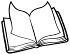 	Complète avec la bonne syllabe.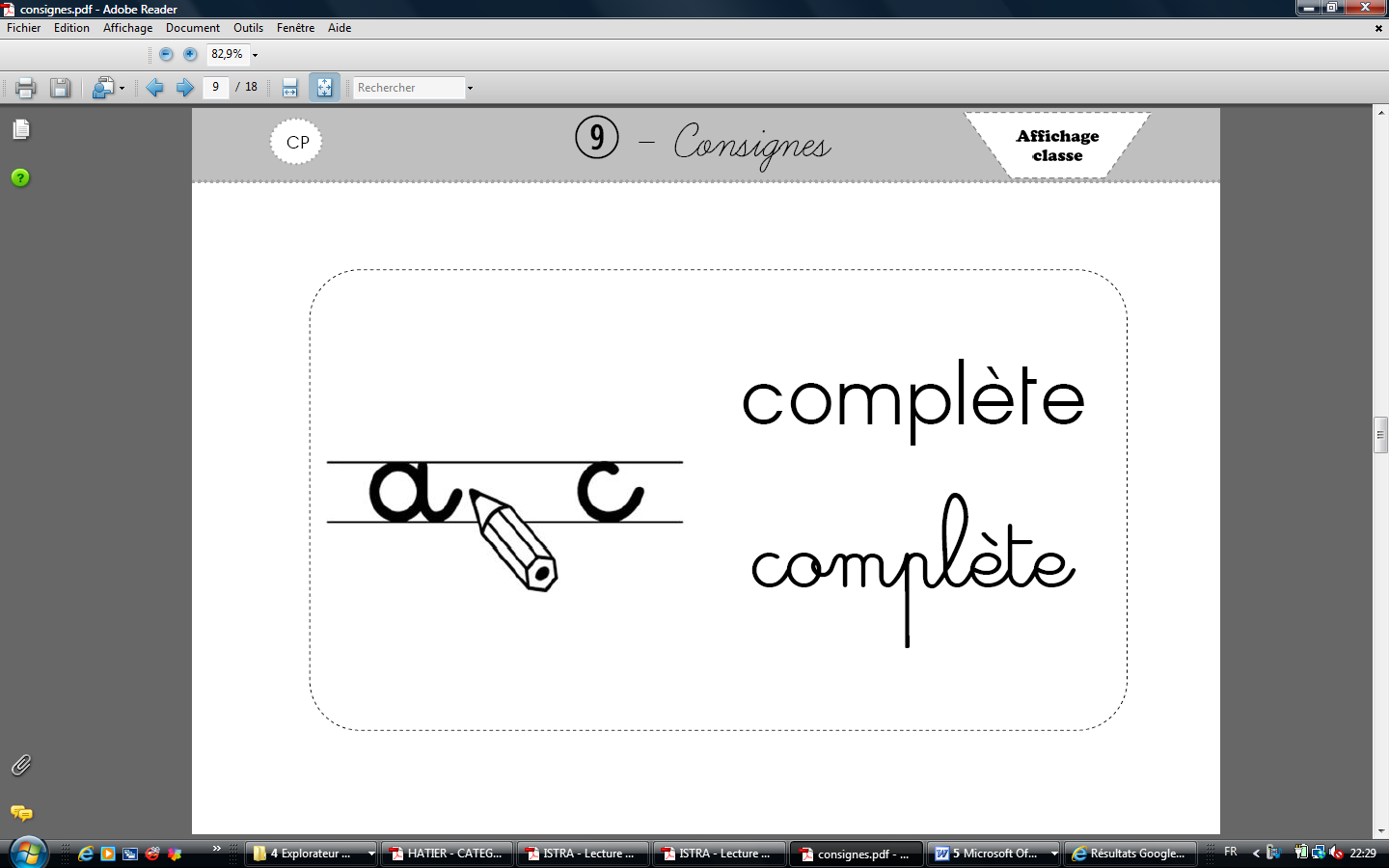 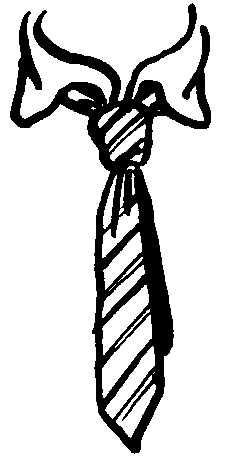 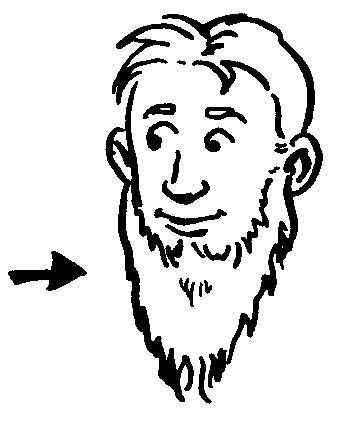 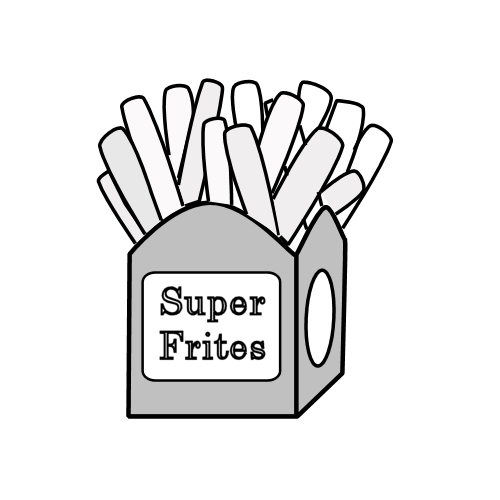 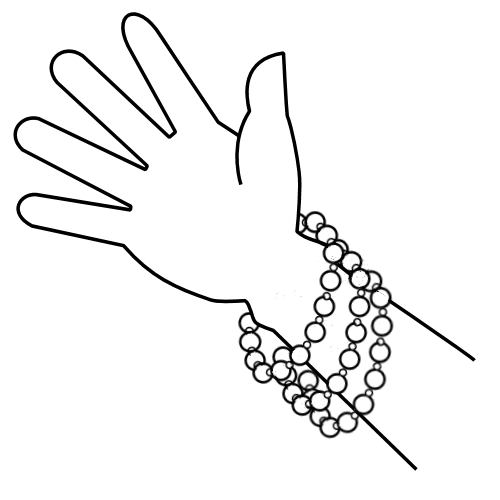 une      be	un      celet	une      vate	des       tes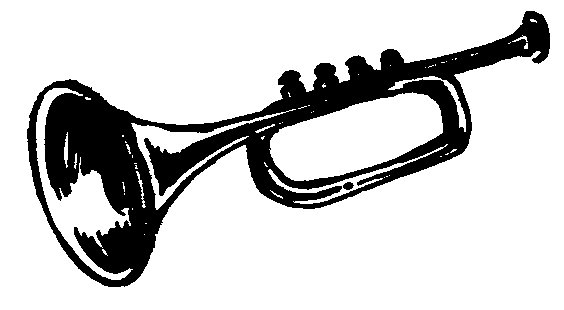 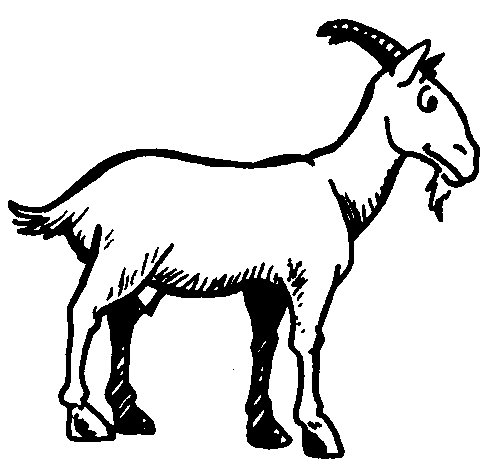 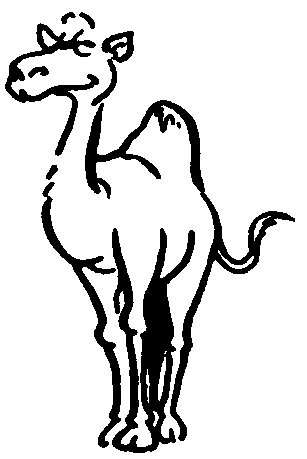 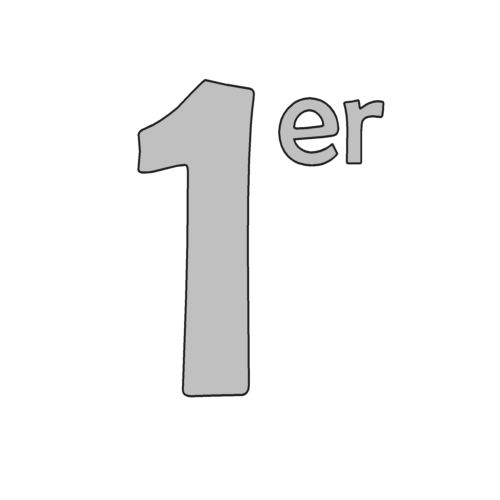 une chè	        mier	une      pette	un      madaire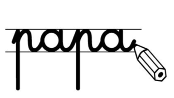 	  	Ecris les mots sous chaque image.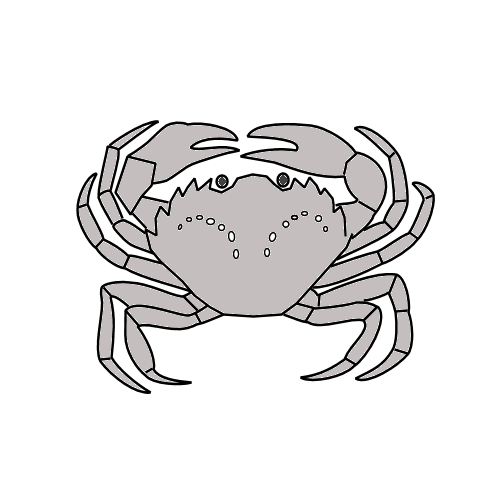 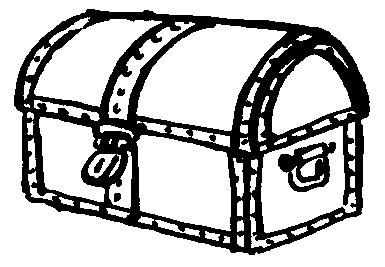 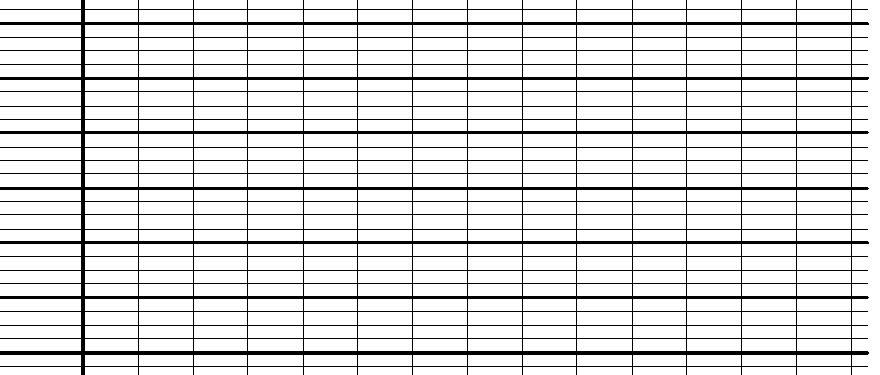 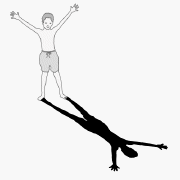 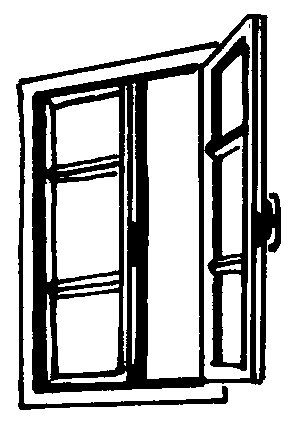 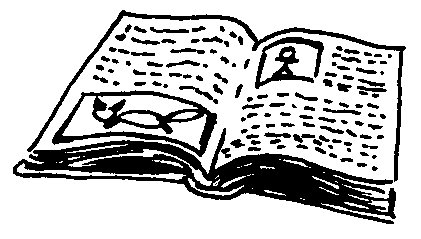 